附件2：海南西部中心医院交通和住宿推荐指南地址：海南西部中心医院东院区为海南省儋州市那大镇伏波东路2号。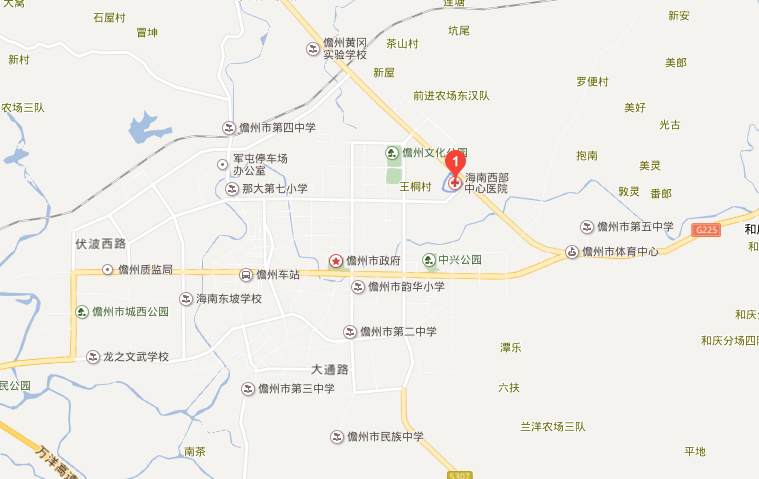 一、交通指南：(一)乘坐飞机到海口美兰机场/三亚凤凰机场1.海口美兰机场/三亚凤凰机场(乘坐动车)→白马井或银滩(乘坐出租车或客车)→儋州那大  2. 海口美兰机场往返儋州（那大）大巴，海口美兰机场至儋州距离：162KM，乘车地点：美兰机场一楼到大厅3号门对面交通枢纽中心，美兰机场站发车时间：08:30、09:20、09:40、10:40、12:20、14:10、14:30、15:10、17:00、18:00、20:25；     3.每日“儋州那大→海口美兰机场”时间：08:00、09:30、11:50、13:00、16:00、18:10；4.海口美兰机场(乘坐公交车或者出租车)→海口西站(乘坐客车)→儋州（那大）汽车总站（二）乘坐火车到海口站(乘坐客车)→儋州（那大）汽车总站。二、住宿建议：1. 维也纳酒店距离西部中心医院1公里，参考价:250-350元；2. 宜尚酒店(儋州夏日广场店) 距离西部中心医院1.6公里，参考价:250-350元；3.儋州福朋喜来登迎宾馆距离西部中心医院1.6公里，参考价:350-500元；4.新天地大酒店距离西部中心医院2.3公里，参考价: 200-400元；5.凯豪银岛宾馆距离西部中心医院2.4公里，参考价:200-300元；